Андреева Светлана Ивановна.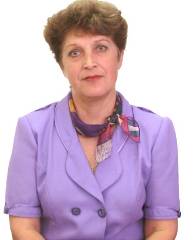     Закончила Минусинское педагогическое училище в 1969 году , а в 1981 году Красноярский  государственный педагогический институт, факультет географии.        Начала педагогическую деятельность в 1969 году в г. Красноярске школе №22 учителем начальных классов. С 1972 года работала в средней школе №7г. Минусинска, а с 1979г. в средней школе  №9.  С 1987 г. занимает должность заместителя директора по учебно- воспитательной работе этой же школе. За многолетний и добросовестный труд Андреева С.И. награждена Почетной грамотой Министерства образования РФ, значком «Отличник народного просвещения». Она имеет звание Ветеран педагогического труда,  «Человек – года» - по итогам голосования читателей газеты «Власть труда».Светлана Ивановна  до сих пор успешно работает в должности заместителя директора по УВР, учителем географии, ведет большую учебно-воспитательную работу с молодежью, активно участвует в общественной жизни школы и города.   Это  грамотный, компетентный специалист и руководитель, уважаемый учитель среди учащихся, родителей, коллег школы и городской системы образования.Алексеева Надежда Кузьминична.    В 1966 году с золотой медалью окончила среднюю     школу. В 1971 году – биолого-химический факультет Абаканского государственного педагогического института и с новеньким дипломом пришла в школу № 7, где проработала 10 лет. В 1981 году была переведена в школу №9 учителем химии, которой посвятила 27 лет.  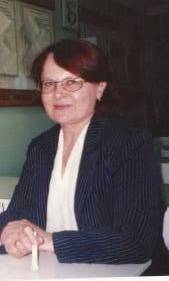     Труд Надежды Кузьминичны был отмечен наградами разного уровня и достоинства: Благодарственные письмами: - за подготовку учащихся олимпиадам по химии;- за подготовку учащихся научно-практическим конференциям;- за участие в муниципальном конкурсе «Лучшая ИКТ-школа» в номинации «Лучший ИКТ-урок». Дипломами:- за участие в ежегодных педагогических чтениях;- за участие во Всероссийском конкурсе учебно-исследовательских проектов школьников – как руководитель проекта – победителя в номинации «Человек на Земле»;- за участие во Всероссийском конкурсе, посвященном юбилею Д.И.Менделеева в номинации «Мой лучший урок»;- «Человек – года» - по итогам голосования читателей газеты «Власть труда». Почетными грамотами:- Министерства просвещения РСФСР;- за участие в краевом фестивале «Дети и экология: ХХI век»;- за творческий подход в обучении и воспитании подрастающего поколения;Имеет звания: «Отличник народного просвещения» и «Заслуженный педагог  Красноярского края».    Надежда Кузьминична рада тому, что за 37 лет работы в школе не было ни одного момента сожаления о выбранной профессии, что многие  ученики связали свою профессиональную деятельность с её предметом.Еремеева Татьяна Дмитриевна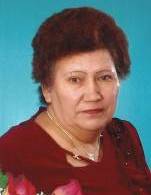 Начала трудовую деятельность с 1969 года, в школе-интернате №8, где отработала 10 лет. Затем переводом назначена на работу №9, где трудилась до 2005 года. В 1980 году заочно окончила Абаканский государственный институт.     Татьяна Дмитриевна формировала у детей знания, умения и навыки, предусмотренные программой, раскрывать способности каждого ребенка, развивала у детей желание и умение учиться, стремление ощущать радость познания. В свою работу старалась переносить все лучшее, что было в педагогической науке, но и осмысливала это, критически оценивала и использовала то, что в наибольшей степени способствовало воспитанию, развитию и обучению учащихся. Использовала опережающее обучение. Работала по методике Иванова КТД.Давала много открытых уроков, мероприятий городского уровня, краевого. Обучала молодых учителей, занималась наставничеством. Ей было присвоено звание «Старший  учитель». В 1986 году она награждена значком «Отличник народного просвещения».Рачковская Галина Михайловна.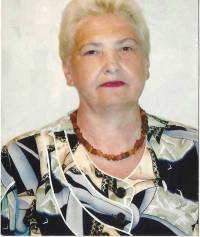     После окончания Абаканского государственного педагогического института в 1967 получила направление в г. Минусинск школу №7 учителем математики.          В 1979 г., от начала  открытия средней школы № 9 работала заместителем директора по воспитательной работе и учителем математики. За годы работы неоднократно награждалась Почетными грамотами управления образования г. Минусинска и Краевого управления образования.     Все годы работы в городе Галина Михайловна вела активную деятельность. Была членом женсовета города, входила в комитет «Солдатские матери», работала в Президиуме профсоюзов образования, много лет возглавляла профсоюзную организацию  учителей средней школы №9.   Общий педагогический стаж Галины Михайловны 45 лет. Её ученики занимают ответственные руководящие посты в г. Минусинске и других городах Красноярского края и России, являются хорошими и честными работниками учреждений и предприятий. В 1990 году ей было присвоено звание «Старший учитель» и вручена медаль «Ветеран труда».    Справедливость и активная жизненная позиция – вот её основной критерий жизни.Никифоров Валерий Модестович.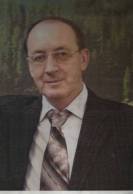     Закончил Абаканский педагогический институт факультет математики и физики в 1971 году.    Начал трудовую деятельность в средней школе №7 г. Минусинска, затем - армия.     В 1979 году был назначен директором во вновь открывавшуюся школу № 9 и был бессменным управленцем  ее 32 года.    Валерий Модестович пользовался большим авторитетом. Его любили, уважали, ценили выпускники, учащиеся школы, педагоги, родители.    Был удостоен звания «Человек года - 2010» читателей газеты «Власть труда».    За добросовестный и многолетний труд награжден Почетной грамотой Министерства образования и науки Красноярского края, знаком «Почетный работник общего образования РФ», знаком «Ветеран труда РФ».     В настоящее время Валерий Модестович находится на заслуженном отдыхе.          Бондаренко Любовь Анатольевна.    Закончила восьмилетнюю школу в п. Селиваниха, Минусинское педагогическое училище, Абаканский педагогический институт по специальности учитель русского языка и литературы. В 1969-1970 гг. работала учителем математики в Миндерлинской школе Сухобузимского района.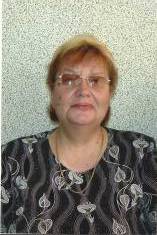     С 1971г. По 1983 г. Трудилась воспитателем в Минусинском СПТУ№2 и преподавала русский язык и литературу. В газете «Искра Ильича» ею печатались заметки о деятельности сельского профтехучилища, о работе с учащимися.     С 1983г. по 2010 г. обучала детей русскому языку и литературе в школе № 9. Работала над проблемой «Развивающее обучение: культуроречевой аспект» с целью развития у учеников духовной и нравственной самодисциплины, творческих и интеллектуальных способностей. Ею освоены концептуальные подходы модели «Экология и развитие», на основе которых она модернизировала программу факультативных курсов «Родные корни» и «Словесность», направленных на формирование у школьников навыков лингвистического анализа художественного текста, развитию выразительности, воспитанию любви к родной культуре, речи, истории Отечества.    Авторские материалы педагога вошли в научно-методический сборник Сибирского государственного технологического университета «Экологическое образование и воспитание». Материалы Любови Анатольевны имеют рецензии к.т.н. профессора Л.Т.Деяновой и к.п.н. доцента кафедры ОППД ИНПО О.П.Гуровой.    Стиль учителя в работе с детьми направлен на сотрудничество и сотворчество, что помогало выращивать таланты школьников. За педагогическую деятельность награждена Почетной грамотой  Главного управления образования администрации Красноярского имеет звание Ветеран труда Красноярского края.             Лавриненкова Антонина Иосифовна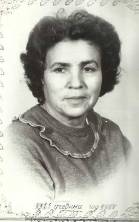 Трудовую деятельность начала в 1954 году в Иланской средней школе учителем биологии. В 1970 году Антонина Иосифовна работает в средней школе №7 города Минусинска организатором внеклассной работы. С 1979 года работала в средней школе №9 заместителем директора по УВР и учителем истории.За добросовестный труд в 1976 году указом президиума Верховного Совета СССР награждена орденом «Знак почета», а также рядом Почетных грамот Министерства просвещения РСФСР, значком «Отличник народного просвещения РСФСР».  Ее отличает высокая профессиональная грамотность, любовь к своей профессии, уважение и педагогический такт, умение  взаимодействовать с учащимися, их родителями, коллегами. Она была уважаема и любима детьми и педагогами, всеми, кто ее знал и с нею общался.         Ишукова Антонина Никитична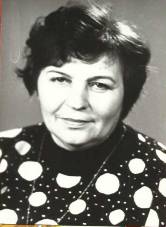        Начала трудовую деятельность учителем математики в средней школе № 5 г. Минусинска, в 1960 году. В этом же году она была назначена завучем по учебно-воспитательной работе в среднюю школу №7.     С 1979 года работала в средней школе №9  заместителем директора по УВР. Это профессиональный, грамотный управленец и методист, наставник молодых специалистов и учителей в целом.            За многолетний и добросовестный труд  Ишукова А.Н. награждена Почетной грамотой Министерства образования РСФСР и значком «Отличник народного просвещения РСФСР». Антонина Никитична пользовалась большим авторитетом и уважением, ее любили, уважали, ценили выпускники, учащиеся школы, педагоги, родители.Лаэв Валентина Яковлевна 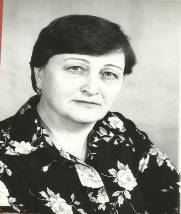 Трудовую деятельность начала в 1964 году учителем русского языка и литературы в Иланском районе.С 1979 года она работала в средней школе №9, являлась руководителем школьного методического объединения учителей русского языка и литературы.За многолетний и добросовестный труд на педагогическом поприще Валентина Яковлевна в 1972 году награждена почетной грамотой Министерства просвещения РСФСР. Она имеет звание  Ветеран педагогического труда, награждена значком «Отличника народного просвещения РСФСР».                                         Малишевская Людмила Романовна.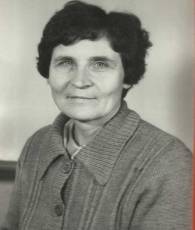 Людмила Романовна начала трудиться в 1962 году в Ирбейской средней школе учителем физики.В школах города проработала  25 лет.     За все годы работы зарекомендовала себя учителем  в совершенстве знающим свой предмет, принципиальным, честным, справедливым, работающим с творческим подъемом.  За многолетний и добросовестный труд Людмила Романовна награждена значком «Отличник народного просвещения РСФСР», Почетной грамотой Министерства образования РСФСР,  ей присвоено звание «Старший учитель». Анисимов Геннадий Васильевич 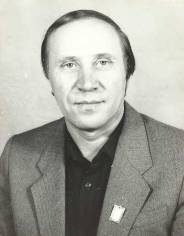 Трудовую деятельность Геннадий Васильевич начал в 1966 году в Пензенской средней школе №11 учителем астрономии .С 1971 года он работает в школах города Минусинска: организатором внеклассной работы в средней школе №3,  а затем, с 1979 года учителем математики в средней школе № 9. Он являлся организатором открытия музея Боевой славы в школе №9, поиска уникальных материалов 378  СНКД. За добросовестный труд Анисимов Г.В. награжден значком «Отличник народного просвещения РСФСР»,  Почетной грамотой Министерства образования РСФСР, а также удостоен званием «Старший учитель».Ильяшенко Ксения Викторовна 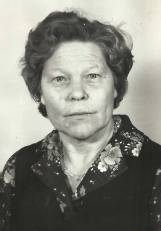 Ксения Викторовна работала в школах города более тридцати лет.Это грамотный  учитель французского языка,   в совершенстве знала свой предмет, работала творчески,  инициативно,  всегда делилась опытом работы с коллегами  школы и города.Это очень добрый, внимательный и отзывчивый человек, никогда не иссякает её энергия, желание работать на пользу обществу.Ксения Викторовна заслуженно награждена  Почетной грамотой Министерства просвещения РСФСР. Ветеран педагогического труда.Бычкова Надежда  Моисеевна.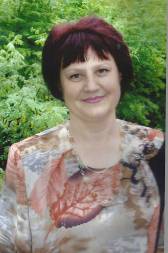 В 1971 году, окончив училище, заочно поступила в пединститут и устроилась в школу № 4 – пионервожатой.       В 1979 году с открытием новой школы № 9 была приглашена учителем русского языка и литературы. За все время сделала пять полных выпусков (с 5 по 11 классы). Ее ученики успешно поступали в различные вузы городов Красноярск, Новосибирска, Санкт-Петербурга, Москвы, Томска, Ульяновска, выбирали профессии гуманитарного направления. Среди них есть учителя, врачи, юристы, работники социальной сферы.                Надежда  Моисеевна имеет высшую квалификационную  категорию, является победителем конкурса на денежное поощрение лучших учителей в рамках ПНПО «Образование».За свой труд Бычкова Н.М. награждена Почетной грамотой Министерства образования РФ, дипломом Министерства образования Красноярского края, Почетными грамотами городского управления образования.Кокова Лидия ЯковлевнаВ 1970 году окончила среднюю школу поселка Рощинский и поступила в АГПИ на факультет иностранных языков немецко-английского отделения. После окончания института 4 года проработала по распределению в поселке Целинный Ширинского района учителем немецкого языка.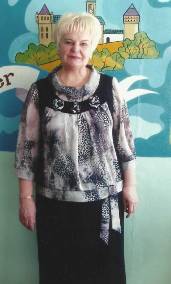 С 1979 года работает в школе № 9 города Минусинска. За 36 лет работы в школе было сделано 5 выпусков учащихся.12 лет была председателем Государственной Комиссии педагогического колледжа по предмету «Немецкий язык».Учитель высшей категории, В 2006 году являлась победителем конкурса лучших учителей  ПНПО «Образование».За добросовестный труд и творческий подход в деле обучения и воспитания учащихся награждена Почетной грамотой Министерства образования и науки РФ, значком «Почетный работник общего образования Российской Федерации».Лохмытко Людмила Михайловна	            Родилась в 1946 году в г. Минусинске. После окончания школы поступила в Абаканский государственный педагогический институт на факультет иностранных языков.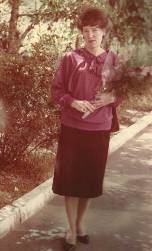 Свою трудовую деятельность начала в школе № 5 г. Минусинска. Работала учителем английского языка, школьным библиотекарем, методистом Районо.       В школе № 9 проработала 23 года. За долгий добросовестный труд отмечена Почетными грамотами Управления образования  города Минусинска,  имеет звание  Ветеран труда Красноярского края.Ковалева Надежда Павловна         Закончила педагогическое училище в г. Минусинске в 1962 году.  Свою трудовую деятельность начала в Курагинском районе. По направлению отработала 1 год. 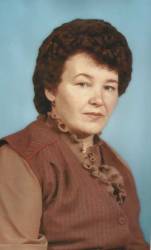 3 года проработала в школе на ж/д станции Минусинск. в 1966 году была переведена в школу №4  г.Минусинска. С 1979г.- 2003г. работала учителем русского языка и литературы в средней школе № 9. За многолетний добросовестный труд была отмечена Почетной грамотой Министерства образования РСФСР, а также Почетными грамотами Минусинского городского отдела народного образования. Имеет звание -  Ветеран педагогического труда Российской Федерации. 